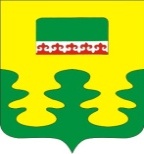 О внесении изменений в решение Собрания депутатов Урмаевского сельского поселения Комсомольского района от 25.03.2020 №3/126 «О Порядке принятия решения о применении к депутату, выборному должностному лицу местного самоуправления мер ответственности, указанных в части 5.4.1 статьи 35 Закона Чувашской Республики «Об организации местного самоуправления в Чувашской РеспубликеРуководствуясь Законом Чувашской Республики от 11.06.2020 № 51 «О внесении изменений в Закон Чувашской Республики «О представлении гражданами, претендующими на замещение муниципальной должности, должности главы местной администрации по контракту, и лицами, замещающими указанные должности, сведений о доходах, расходах, об имуществе и обязательствах имущественного характера, проверке достоверности и полноты указанных сведений и принятии решения о применении мер ответственности за представление недостоверных или неполных таких сведений», Собрание депутатов Урмаевского сельского поселения Комсомольского района Чувашской Республики решило:1. Внести в решение Собрания депутатов Урмаевского сельского поселения Комсомольского района от 25.03.2020 № 3/126 «О Порядке принятия решения о применении к депутату, выборному должностному лицу местного самоуправления мер ответственности, указанных в части 5.4.1 статьи 35 Закона Чувашской Республики «Об организации местного самоуправления в Чувашской Республике» (с изменениями от 29.07.2020 № 2/116) (далее – Решение) следующие изменения:1.1.  В преамбуле Решения слова «Закона Чувашской Республики от 29 августа 2017 г. № 46 «О представлении гражданами, претендующими на замещение муниципальной должности, должности главы местной администрации по контракту, и лицами, замещающими указанные должности, сведений о доходах, расходах, об имуществе и обязательствах имущественного характера, проверке достоверности и полноты указанных сведений и принятии решения о применении мер ответственности за предоставление недостоверных или неполных таких сведений» заменить словами «Закона Чувашской Республики от 29 августа 2017 г. № 46 «Об отдельных вопросах реализации законодательства в сфере противодействия коррупции гражданами, претендующими на замещение муниципальной должности, должности главы местной администрации по контракту, и лицами, замещающими указанные должности».2. Настоящее решение вступает в силу после его официального опубликования  в  информационном бюллетене 	«Вестник Урмаевского сельского поселения Комсомольского района» и подлежит размещению на официальном сайте администрации Урмаевского сельского поселения.Председатель Собрания депутатовУрмаевского сельского поселения			 В.Г.Мифтахутдинов